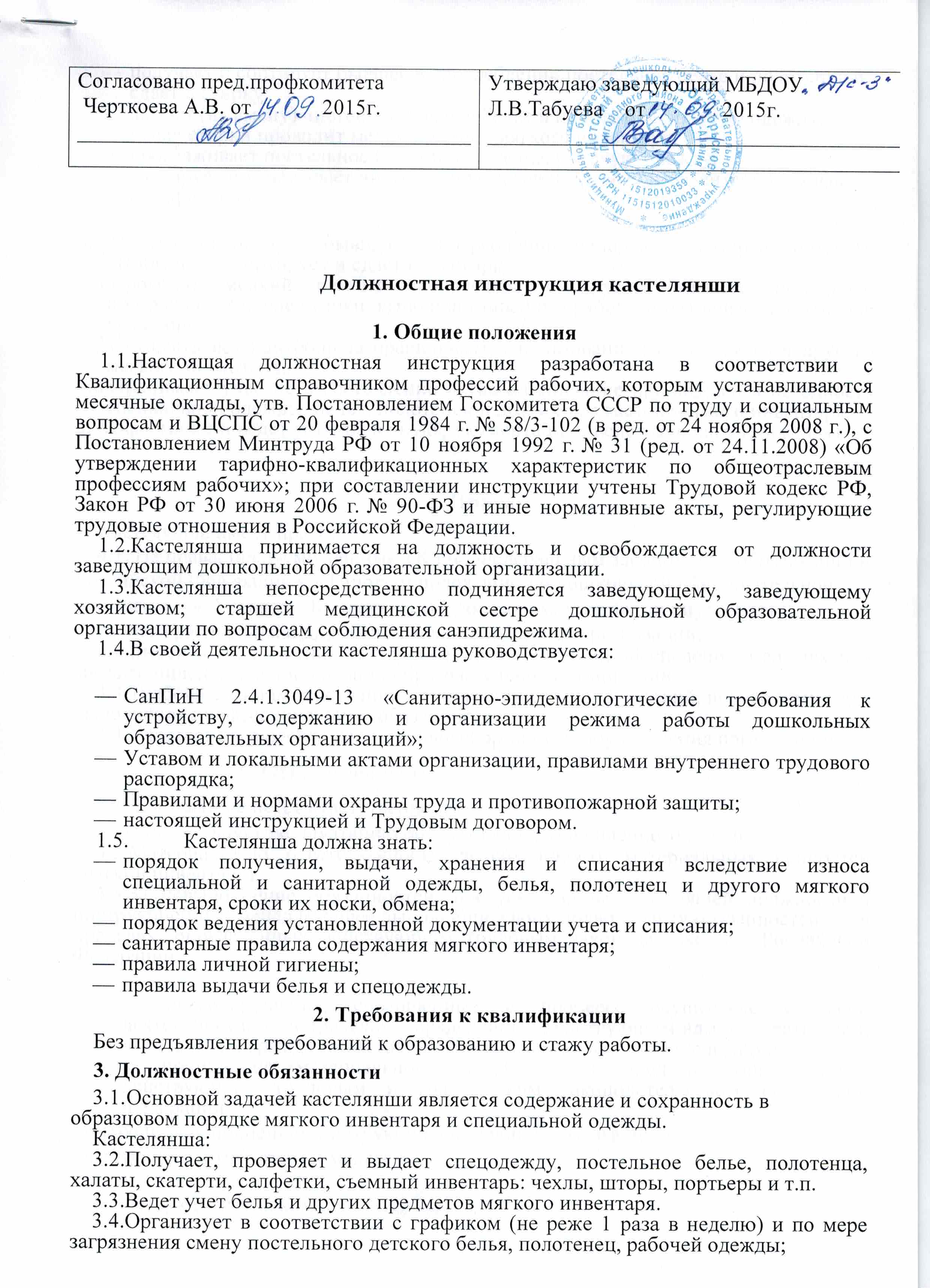 выдает (на смену) чистое постельное белье и полотенца, рабочую одежду;после стирки проводит мелкий ремонт мягкого инвентаря,проглаживает постельное белье и полотенца, рабочую одежду;сортирует и укладывает чистый и проглаженный мягкий инвентарь в шкафы для хранения.Получает и сортирует бывшую в употреблении спецодежду, скатерти, портьеры, шторы и т.д., сортирует и сдает их в стирку.Проводит мелкий ремонт спецодежды и другого мягкого инвентаря, проглаживает после стирки, выполняет швейные работы и размещает в шкаф для хранения.Осуществляет контроль за правильным использованием спецодежды и другого мягкого инвентаря.Принимает участие в составлении актов на списание пришедшей в негодность специальной одежды, белья, полотенец и других предметов мягкого инвентаря.Оформляет и ведет установленную документацию (ведет журнал учета белья).4. Права:Кастелянша имеет право:4.1. На права, предусмотренные ТК РФ, Федеральным законом «Об образовании в Российской Федерации», «Типовым положением о дошкольной образовательной организации», Уставом , Коллективным договором, правилами внутреннего трудового распорядка и другими локальными актами организации.Вносить предложения по улучшению организации обеспечения и содержания мягкого инвентаря в дошкольной образовательной организации.Требовать от администрации организации создания условий, необходимых для выполнения профессиональных обязанностей.Участвовать в работе коллегиальных органов самоуправления организации.5. Ответственность5.1. Кастелянша несет ответственность:— за правильную эксплуатацию оборудования, закрепленного за ней.Материальную ответственность за сохранность материальных ценностей (мягкий инвентарь).За невыполнение обязанностей, предусмотренных настоящей должностной инструкцией или ненадлежащее выполнение своих должностных обязанностей, — в пределах, определенных действующим трудовым законодательством Российской Федерации;за правонарушения, совершенные в процессе осуществления своей деятельности, — в пределах, определенных действующим административным, уголовным и гражданским законодательством Российской Федерации;за причинение материального ущерба — в пределах, определенных действующим трудовым и гражданским законодательством Российской Федерации.Контроль за исполнением инструкции кастелянши возлагается на
заведующего хозяйством и медсестру.С инструкцией ознакомлен: